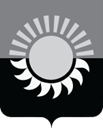 РОССИЙСКАЯ ФЕДЕРАЦИЯКемеровской области – Кузбасса муниципальное образование – Осинниковский городской округ Администрация Осинниковского городского округаПОСТАНОВЛЕНИЕ______________                                               			          № _________Об утверждении типовой формы соглашения, заключаемого по результатам отбора исполнителей муниципальных услуг в социальной сфереВ соответствии со статьей 78.4 Бюджетного кодекса Российской Федерации, статьей 21 Федерального закона от 13 июля 2020 № 189-ФЗ «О государственном (муниципальном) социальном заказе на оказание государственных (муниципальных) услуг в социальной сфере»:1. Утвердить прилагаемую типовую форму соглашения «О финансовом обеспечении (возмещении) затрат, связанных с оказанием муниципальных услуг в социальной сфере в соответствии с социальным сертификатом на получение муниципальной услуги в социальной сфере», заключаемое по результатам отбора исполнителей муниципальных услуг в социальной сфере, согласно приложению к настоящему постановлению.2. Постановление вступает в силу с момента официального опубликования.3. Контроль за исполнением настоящего постановления возложить на заместителя Главы городского округа по социальным вопросам Е. В. Миллер, начальника Управления образования администрации Осинниковского городского округа Н. П. Цибину.Глава Осинниковскогогородского округа			                                                                      И. В. Романов 	С постановлением ознакомленс возложением обязанностей согласен                                                                            Е. В. Миллер С постановлением ознакомленс возложением обязанностей согласен                                                                           Н. П. ЦибинаД. Е. Тимофеева, 5-37-58Приложениек постановлению администрации Осинниковского городского округаот  _________________№_________Типовая форма Соглашения«О финансовом обеспечении (возмещении) затрат, связанных с оказанием муниципальных услуг в социальной сфере в соответствии с социальным сертификатом на получение муниципальной  услуги в социальной сфере», заключаемое по результатам отбора исполнителей муниципальных услуг в социальной сфереОсинниковский городской округ (место заключения соглашения договора)                                         «_____» ______________  _______________ 20 ______                                                                    №____________________  дата заключения соглашения)                                                                                                    (номер соглашения) _______________________________________________________________________________, (наименование органа местного самоуправления, утвердившего муниципальный социальный заказ на оказание муниципальных услуг в социальной сфере)которому(ой), как получателю средств местного  бюджета доведены лимиты бюджетных обязательств на предоставление субсидий юридическим лицам (за исключением муниципальных учреждений), индивидуальным предпринимателям, а также физическим лицам - производителям товаров, работ, услуг в целях финансового обеспечения (возмещения) затрат муниципального социального заказа на оказание муниципальных услуг в социальной сфере в соответствии со статьей 78.4 Бюджетного кодекса Российской Федерации, Федеральным законом от 13.07.2020 № 189-ФЗ «О государственном (муниципальном) социальном заказе на оказание государственных (муниципальных) услуг в социальной сфере», именуемый в дальнейшем «Уполномоченный орган», в лице начальника Управления образования администрации Осинниковского городского округа Цибиной Надежды Петровны, действующего(ей) на основании Положения об Управлении образования, с одной стороны, и _______________________________________________________________________________, (наименование юридического лица (за исключением муниципальных учреждений),                                                                                                 фамилия, имя, отчество (при наличии) индивидуального предпринимателя или физического лица)именуемое в дальнейшем «Исполнитель», в лице ____________________________________________________________________________________________________________________,     (наименование должности, а также фамилия, имя, отчество (при наличии) лица, представляющего Исполнителя, или уполномоченного им лица)действующего на основании _______________________________________________________________________________________________________________________________________ (реквизиты учредительного документа юридического лица, свидетельства о государственной регистрации индивидуального  предпринимателя или иной документ, удостоверяющий полномочия)с другой стороны, далее именуемые «Стороны», в соответствии с Федеральным законом от 13.07.2020 № 189-ФЗ «О государственном (муниципальном) социальном заказе на оказание государственных (муниципальных) услуг в социальной сфере» (далее - Федеральный закон), Бюджетным кодексом Российской Федерации, Порядком предоставления субсидий на оплату соглашения «о финансовом обеспечении (возмещении) затрат, связанных с оказанием муниципальных услуг в социальной сфере в соответствии с социальным сертификатом на получение муниципальной услуги в социальной сфере», утвержденным постановлением Администрации Осинниковского городского округа от _________ №______ (далее – Порядок предоставления субсидий), ______________________________3, заключили  настоящее Соглашение о нижеследующем.  I. Предмет Соглашения1.1. Предметом настоящего Соглашения 	является предоставление Исполнителю из местного  бюджета в 20___ году/20___ - 20____ годах субсидии на оплату соглашений, связанных с оказанием муниципальных услуг в социальной сфере в соответствии с социальным сертификатом на получение муниципальной услуги в социальной сфере», 	в целях оказания включенной(ых) в муниципальный социальный заказ на оказание муниципальных услуг в социальной сфере, утвержденный Уполномоченным органом № ________ от «____» ___________ 	20__ 	года 	(далее – Субсидия, социальный заказ),  муниципальной(ых) услуги (услуг) в социальной сфере (далее – Услуга (Услуги): 1.1.1_______________________________________________________________;1.1.2_______________________________________________________________; 1.1.3_______________________________________________________________; 1.1.4_______________________________________________________________; 1.1.1.1 в рамках реализации Исполнителем следующего(их) проекта(ов) (мероприятий): 1.1.1.1.2 достижения результата(ов) проекта___________________________________7;                                                                                            (наименование проекта)1.1.1.1.3 	достижения 	результата 	(выполнения 	мероприятия) __________________________________________________________________________ (вид и наименование структурного элемента)в муниципальной программе _______________________________________________8;                                                                                    (наименование программы) Оказание Услуги (Услуг) осуществляется в соответствии с условиями оказания Услуги (Услуг), указанными в Приложении № ___, являющимся неотъемлемой частью настоящего Соглашения9, в 20_____году/20____-20______годах5.  Оказание Услуги (Услуг) осуществляется в соответствии со стандартом (порядком) оказания Услуги (Услуг), а при отсутствии нормативного правового акта, устанавливающего стандарт (порядок) оказания услуги - в соответствии с требованиями к условиям и порядку оказания Услуги (Услуг), утвержденными Управлением образования администрации Осинниковского городского округа (далее - стандарт (порядок). II. Порядок, условия предоставления Субсидии и финансовое обеспечение (возмещение) затрат, связанных с оказанием Услуги (Услуг)Субсидия предоставляется Исполнителю на оказание Услуги (Услуг), определенной(ых) пунктом 1.1 настоящего Соглашения. Субсидия предоставляется в форме «возмещения затрат» в соответствии с Порядком предоставления субсидий. Субсидия предоставляется в пределах лимитов бюджетных обязательств, доведенных Уполномоченному органу как получателю средств местного бюджета по кодам классификации расходов бюджетов Российской Федерации (далее - коды БК). Субсидия предоставляется Исполнителю а) в следующем размере: в 20___ году ________ (__________________) рублей - по коду БК ________________;                                                                                                                                      (сумма прописью)                                                          (код БК) в 20__ году ________ (__________________) рублей - по коду БК _________________;                                                   (сумма прописью)                                                              (код БК) в 20__ году ________ (__________________) рублей - по коду БК _________________;                                                   (сумма прописью)                                                                        (код БК) в 20__ году ________ (_________________) рублей - по коду БК __________________.                                                      (сумма прописью)                                                                     (код БК) б) в целях оплаты Соглашения в размере, который определяется Уполномоченным органом в формируемом им расчете по форме, определенной в составе Приложения № 2 к настоящему Соглашению, являющемуся неотъемлемой частью настоящего соглашения, и определяется как произведение значения нормативных затрат на оказание Услуги (Услуг) и объема оказания Услуги (Услуг), подлежащих оказанию Исполнителем потребителям услуг.2.5. Условием предоставления Субсидии является: 2.5.1. согласие Исполнителя на осуществление Уполномоченным органом и органами муниципального финансового контроля проверок соблюдения им условий, установленных Соглашением, выраженное путем подписания настоящего Соглашения; 2.5.2. запрет на заключение Исполнителем с иными лицами договоров, предметом которых является оказание Услуги (Услуг), являющихся предметом Соглашения, если иное не установлено федеральными законами. 2.6. Иные условия предоставления Субсидии: 2.6.1. ____________________________________________________________________; 2.6.2. ____________________________________________________________________. Порядок перечисления Субсидии 3.1. Перечисление Субсидии осуществляется: 3.1.1. на счет Исполнителя, открытый: в_____________________________________________________________________________15(наименование учреждения Центрального банка Российской Федерации или кредитной организации) в соответствии с бюджетным законодательством Российской Федерации16: 3.1.1.1. в соответствии с планом-графиком перечисления Субсидии, установленным в приложении № 3 к настоящему Соглашению, являющимся неотъемлемой частью настоящего Соглашения12,17; в соответствии с планом-графиком перечисления Субсидии, установленным в расчете, формируемом Уполномоченным органом в составе приложения № 3 к настоящему Соглашению, являющимся неотъемлемой частью настоящего Соглашения13,14,18; не позднее ____ рабочего дня, следующего за днем представления Исполнителем в Уполномоченный орган отчета об исполнении настоящего Соглашения и иных документов, предусмотренных Порядком предоставления субсидии18: 3.1.1.2.1. _________________________________________________________________; 3.1.1.2.2. _________________________________________________________________. Взаимодействие Сторон 4.1. Уполномоченный орган обязуется: 4.1.1. предоставлять Исполнителю следующую информацию, необходимую для оказания Услуги (Услуг)19: _________________________________________________________________; _________________________________________________________________; обеспечить предоставление Субсидии в объеме, определенном в соответствии с разделом II настоящего Соглашения; обеспечить перечисление Субсидии на соответствующий счет, указанный в разделе III настоящего Соглашения, согласно плану-графику перечисления Субсидии в соответствии с приложением № 3 к настоящему Соглашению, являющемуся неотъемлемой частью настоящего Соглашения20; формировать расчет, форма которого определяется приложением № 2 к настоящему Соглашению, являющемуся неотъемлемой частью настоящего Соглашения13, подписанный им в одностороннем порядке, не позднее одного рабочего дня, следующего за днем внесения соответствующих сведений в реестр потребителей, с направлением уведомления Исполнителя о формировании указанного расчета и обеспечить перечисление Субсидии на соответствующий счет, указанный в разделе III настоящего Соглашения согласно плану-графику перечисления Субсидии, установленным в расчете, сформированном в составе приложения № 4 к настоящему Соглашению13, являющимся неотъемлемой частью настоящего Соглашения14;осуществлять контроль за оказанием Услуги (Услуг) Исполнителем, в соответствии с Порядком формирования муниципальных социальных заказов на оказание муниципальных услуг в социальной сфере, отнесенных к полномочиям органов местного самоуправления города, утвержденным постановлением Администрации города (далее – Порядок), и соблюдением Исполнителем условий, установленных настоящим Соглашением; осуществлять мониторинг соблюдения Исполнителем положений нормативного правового акта, устанавливающего стандарт (порядок) оказания муниципальной услуги, а при отсутствии такого нормативного правового акта – требований к условиям и порядку оказания муниципальной услуги в социальной сфере, в соответствии с утвержденным Уполномоченным органом планом проведения такого мониторинга; рассматривать предложения Исполнителя, связанные с исполнением настоящего Соглашения, и направлять Исполнителю решения по результатам их рассмотрения не позднее ___ рабочих дней, следующих за днем получения предложений; рассматривать обращение Исполнителя, поступившее в целях получения разъяснений в связи с исполнением настоящего Соглашения, и направлять Исполнителю разъяснения по результатам их рассмотрения не позднее ___ рабочих дней, следующих за днем поступления обращения; проводить проверку оказания Услуги (Услуг) при непоступлении в Уполномоченный орган отчета об исполнении Соглашения, указанного в пункте 4.3.8.3 или 4.3.8.4 Соглашения, или поступлении от потребителя услуг в Уполномоченный орган заявления о неоказании Услуги (Услуг) или ненадлежащем ее (их) оказании (далее – Заявление потребителя), в сроки, определенные частью 7 статьи 21 Федерального закона; 4.1.9. направлять Исполнителю расчет средств Субсидии, подлежащих возврату в местный бюджет, составленный по форме согласно приложению № 4 к настоящему Соглашению, являющемуся неотъемлемой частью настоящего Соглашения21: не позднее ____ рабочего дня, следующего за днем представления Исполнителем в Уполномоченный орган отчета об исполнении настоящего Соглашения, в случае недостижения Исполнителем показателей, характеризующих объем оказания Услуги (Услуг), установленных настоящим Соглашением; не позднее ___ рабочего дня, следующего за днем расторжения Соглашения, в случаях, предусмотренных пунктом 7.5 настоящего Соглашения; не позднее ___ рабочего дня следующего за днем подписания акта проверки оказания Услуги (Услуг), проведенной в соответствии с пунктом 4.1.8 Соглашения, в котором отражаются результаты проведения проверки и (или) результаты, предусмотренные абзацами вторым и третьим пункта 3 Правил принятия уполномоченным органом решения о возмещении потребителю государственных (муниципальных) услуг в социальной сфере вреда, причиненного его жизни и (или) здоровью» утвержденными постановлением Правительства Российской Федерации от 07.07.2021 № 1127 (далее – Правила № 1127); 4.1.9.4. не позднее ___ рабочего дня следующего за днем подписания акта проверки органа муниципального финансового контроля, проводимой в соответствии со статьей 26 Федерального закона.  осуществлять выплату суммы возмещаемого потребителю услуг вреда, причиненного его жизни и (или) здоровью в пределах неиспользованного Исполнителем остатка субсидии и в размере, соответствующем сумме, подтвержденной потребителем услуг определенными пунктом 5 Правил № 1127 документами, но не более22, в случае принятия Уполномоченным органом решения о возмещении потребителю Услуги (Услуг) вреда, причиненного его жизни и (или) здоровью, в соответствии с Правилами № 1127; рассматривать в течение ___ рабочих дней, следующих за днем поступления от Исполнителя возражений на расчет средств Субсидии, подлежащих возврату в местный бюджет, и направлять протокол разногласий, об учете содержащихся в возражениях замечаний Исполнителя с приложением уточненного расчета средств Субсидии, подлежащих возврату в местный бюджет, или об отказе учесть возражения с обоснованием такого отказа с приложением расчета средств Субсидии, подлежащих возврату в местный бюджет. уведомлять Исполнителя: о значениях нормативных затрат на оказание Услуги (Услуг) не позднее __ рабочих дней со дня, следующего за днем изменения значений нормативных затрат на оказание Услуги (Услуг);  об изменении объема финансового обеспечения оказания Услуги (Услуг), приводящего к невозможности исполнения Уполномоченным органом обязательств по возмещению затрат Исполнителя, связанных с оказанием Услуги (Услуг) в соответствии с социальным сертификатом14; обеспечить согласование новых условий Соглашения в соответствии с Общими требованиями к согласованию новых условий договоров (соглашений) в случае уменьшения казенному учреждению как получателю бюджетных средств главным распорядителем (распорядителем) бюджетных средств ранее доведенных лимитов бюджетных обязательств, приводящего к невозможности исполнения казенным учреждением бюджетных обязательств, вытекающих из заключенных им договоров (соглашений), утвержденными постановлением Правительства Российской Федерации от 06.03.2021 № 339 (далее – Общие требования № 339), в случае уменьшения Уполномоченному органу ранее доведенных лимитов бюджетных обязательств, приводящего к невозможности исполнения Уполномоченным органом обязательств по финансовому обеспечению (возмещению) затрат Исполнителя услуг, связанных с оказанием Услуги (Услуг); прекратить перечисление Субсидии, в случае выявления несоответствия Исполнителя требованию, установленному пунктом 4.3.3 настоящего Соглашения. выполнять иные обязательства, установленные бюджетным законодательством Российской Федерации, Федеральным законом, Порядками настоящим Соглашением: 4.1.15.1. __________________________________________________________________; 4.1.15.2. __________________________________________________________________. 4.2. Уполномоченный орган вправе:4.2.1. запрашивать у Исполнителя:  информацию и документы, необходимые для осуществления контроля за оказанием Услуги (Услуг) Исполнителем; результаты опроса (анкетирования) потребителя услуг о качестве оказания Услуги (Услуг) и (или) доступ к системе, где проводится такой опрос (анкетирование) потребителей услуг; результаты мониторинга оказания Услуги (Услуги), в случае, если проведение такого мониторинга организовано Исполнителем. направлять Исполнителю предложения по изменению условий Соглашения, в том числе о продлении срока, определенного в соответствии с пунктом 1.1 настоящего Соглашения. осуществлять иные права, установленные бюджетным законодательством Российской Федерации, Федеральным законом, Порядком и настоящим Соглашением: 4.2.3.1. __________________________________________________________________; 4.2.3.2. __________________________________________________________________. 4.3. Исполнитель обязуется: осуществлять свою деятельность в соответствии с Федеральным законом и другими федеральными законами; оказывать Услугу (Услуги): в соответствии с нормативным правовым актом, устанавливающим стандарт (порядок) оказания муниципальной услуги, а при отсутствии такого нормативного правового акта – требований к условиям и порядку оказания муниципальной услуги в социальной сфере, указанным в приложении № 1, являющемуся неотъемлемой частью настоящего Соглашения;  в соответствии с улучшенными значениями показателей качества оказания Услуги (Услуг) и иных показателей, включенных в стандарт (порядок), определенными Исполнителем в предложении участника конкурса на заключение Соглашения;  4.3.3. соответствовать в течение срока оказания Услуги (Услуг), определенного пунктом 1.1 настоящего Соглашения, следующим требованиям: отсутствие процедуры ликвидации Исполнителя, отсутствие решения арбитражного суда о признании Исполнителя несостоятельным (банкротом) и об открытии конкурсного производства; отсутствие процедуры приостановления деятельности Исполнителя в порядке, установленном Кодексом Российской Федерации об административных правонарушениях; отсутствие судимости за преступления против личности, предусмотренные статьями 105 - 128.1, 131 - 151.2, 153 - 157 Уголовного кодекса Российской Федерации, за преступления в сфере экономики и (или) преступления, предусмотренные статьями 289 - 291.1 Уголовного кодекса Российской Федерации (за исключением лиц, у которых такая судимость погашена или снята);  место регистрации Исполнителя не является государство или территория, включенные в утверждаемый в соответствии с подпунктом 1 пункта 3 статьи 284 Налогового кодекса Российской Федерации перечень государств и территорий, предоставляющих льготный налоговый режим налогообложения и (или) не предусматривающих раскрытия и представления информации при проведении финансовых операций (офшорные зоны) в отношении юридических лиц; иным требованиям, установленным федеральными законами, которые регулируют оказание Услуги (Услуг): _________________________________________________________________; _________________________________________________________________; _________________________________________________________________. обеспечивать достоверность информации, размещенной на официальном сайте в информационно-телекоммуникационной сети «Интернет» по размещению информации о государственных и муниципальных учреждениях (www.bus.gov.ru), в соответствии с дополнительным требованием к условиям предоставления государственных (муниципальных) услуг в социальной сфере, кроме требований, предусмотренных приложением № 1 к постановлению Правительства Российской Федерации от 05.11.2020 № 1789, в целях обеспечения участниками отбора исполнителей государственных (муниципальных) услуг в социальной сфере информационной открытости своей деятельности, утвержденным постановлением Правительства Российской Федерации от 05.11.2020 № 1789.  оказывать Услуги (Услуги) потребителям услуг в соответствии с социальными сертификатами, условиями настоящего Соглашения; предоставлять бесплатно в доступной форме потребителям услуг или их законным представителям информацию об их правах и обязанностях, о видах муниципальных услуг в социальной сфере, подлежащих оказанию потребителям услуг, и показателях качества и (или) объема их оказания, о реквизитах нормативного правового акта, устанавливающего стандарт (порядок) оказания муниципальной услуги, а при отсутствии такого нормативного правового акта – требований к условиям и порядку оказания муниципальной услуги в социальной сфере, о сроках, порядке и об условиях предоставления Услуги (Услуг), о ценах (тарифах) на эти услуги и об их стоимости для потребителей услуг (в случае, если законодательством Российской Федерации предусмотрено оказание Услуги (Услуг) за частичную плату) либо о возможности получать их бесплатно; использовать информацию о потребителях услуг в соответствии с установленными законодательством Российской Федерации в области персональных данных требованиями к защите обрабатываемых персональных данных; представлять Уполномоченному органу: информацию о ходе и результатах оказания Услуги (Услуг); информацию и документы, необходимые для осуществления контроля, предусмотренного пунктом 4.1.4 настоящего Соглашения в течение 5 дней, следующих за днем поступления запроса Уполномоченного органа; отчет об исполнении настоящего Соглашения по итогам исполнения Соглашения за 9 месяцев текущего финансового года, сформированный по форме, предусмотренной для отчета об исполнения Соглашения в отчетном финансовом году в соответствии с Приложением № 5, являющимся неотъемлемой частью настоящего Соглашения29, в течение 10 рабочих дней со дня оказания Услуги (Услуг) или частичного ее (их) оказания, но не позднее 1 ноября текущего финансового года; отчет об исполнении Соглашения в отчетном финансовом году, сформированный по форме в соответствии с Приложением № 5, являющимся неотъемлемой частью настоящего Соглашения, в течение 10 рабочих дней со дня оказания Услуги (Услуг) или частичного ее (их) оказания, но не позднее 1 марта финансового года, следующего за отчетным годом; осуществлять возврат средств Субсидии, предоставленной ранее в целях оплаты Соглашения, за исключением суммы, определенной в соответствии с пунктом 7.7 настоящего Соглашения, в местный бюджет, в размере, указанном в расчете, представленном Уполномоченным органом в соответствии с пунктом 4.1.9 настоящего Соглашения; в целях оказания Услуги (Услуг) заключать с потребителем услуг договор об оказании муниципальных услуг в социальной сфере в случае принятия Уполномоченным органом на основании части 4 статьи 21 Федерального закона решения о необходимости заключения Исполнителем с потребителем услуг такого договора в соответствии с формой и условиями, определенными: Приложением № 6, являющимся неотъемлемой частью настоящего Соглашения; законодательством Российской Федерации, содержащий в качестве приложения размер оплаты, осуществляемой получателем социального сертификата либо его законным представителем за счет собственных средств, а также не менее одного из показателей, предусмотренных частью 5 статьи 20 Федерального закона; 4.3.11. исполнять иные обязанности, связанные с реализацией прав потребителей услуг на получение Услуги (Услуг): 4.3.11.1. __________________________________________________________________; 4.3.11.2. __________________________________________________________________.4.4. Исполнитель вправе: отказать потребителю услуг в оказании Услуги (Услуг) только в случае достижения предельного объема оказания такой(их) Услуги (Услуг), заявленного Исполнителем при включении в реестр исполнителей услуг по социальному сертификату; направлять Уполномоченному органу предложения по исполнению настоящего Соглашения; обращаться к Уполномоченному органу в целях получения разъяснений в связи с исполнением настоящего Соглашения; направлять Уполномоченному органу в течение 5 рабочих дней, следующих за днем поступления от Уполномоченного органа расчета средств Субсидии подлежащих возврату в местный бюджет, не более одного раза возражения на расчет средств Субсидии, подлежащих возврату в местный бюджет, которые содержат замечания к соответствующим положениям такого расчета; отказаться от заключения дополнительного соглашения к Соглашению об изменении объема финансового обеспечения оказания Услуги (Услуг) приводящего к невозможности исполнения Уполномоченным органом обязательств по финансовому обеспечению (возмещению) затрат Исполнителя, связанных с оказанием Услуги (Услуг) в соответствии с социальным сертификатом, и направить в 	течение 	5 рабочих дней, следующих за днем получения проекта дополнительного 	соглашения 	к Соглашению, заявления 	о 	несогласии 	с измененными в соответствии с частью 2 статьи 23 Федерального закона условиями оказания Услуги (Услуг); отказаться от заключения дополнительного соглашения к Соглашению об изменении условий Соглашения в соответствии с Общими требованиями № 339, в случае уменьшения Уполномоченному органу ранее доведенных лимитов бюджетных обязательств, приводящего к невозможности исполнения Уполномоченным органом обязательств по финансовому обеспечению (возмещению) затрат Исполнителя услуг, связанных с оказанием Услуги (Услуг); осуществлять иные права, установленные бюджетным законодательством Российской Федерации, Федеральным законом и настоящим Соглашением: 4.4.7.1. ___________________________________________________________________; 4.4.7.2. ___________________________________________________________________.  Ответственность СторонВ случае неисполнения или ненадлежащего исполнения своих обязательств по настоящему Соглашению Стороны несут ответственность в соответствии с законодательством Российской Федерации. Иные положения об ответственности за неисполнение или ненадлежащее исполнение Сторонами обязательств по настоящему Соглашению32: 5.2.1. ______________________________________________________________________; 5.2.2. ______________________________________________________________________. Иные условия6.1. Иные условия по настоящему Соглашению:  Обмен документами и предоставление информации в целях исполнения Соглашения осуществляется Сторонами с соблюдением требований законодательства Российской Федерации о защите персональных данных. Каждая Сторона самостоятельно и за свой счет обеспечивает защиту обрабатываемых ею персональных данных, в том числе с использованием средств автоматизации.  Исполнителю услуг запрещено заключать с иными лицами договоры, предметом которых является оказание муниципальных услуг, являющихся предметом Соглашения.  Подписание Соглашения Исполнителем услуг является выражением его согласия на проведение Уполномоченным органом, Контрольно-счетным органом города  и (или) уполномоченным органом внутреннего муниципального финансового контроля проверок соблюдения им условий, установленных Соглашением. Заключительные положенияСпоры, возникающие между Сторонами в связи с исполнением настоящего Соглашения, решаются ими, по возможности, путем проведения переговоров с оформлением соответствующих протоколов или иных документов. При недостижении согласия споры между Сторонами решаются в судебном порядке. Настоящее Соглашение вступает в силу с даты его подписания лицами, имеющими право действовать от имени каждой из Сторон, но не ранее доведения лимитов бюджетных обязательств, указанных в пункте 2.4 настоящего Соглашения, и действует до полного исполнения Сторонами своих обязательств по настоящему Соглашению. Изменение настоящего Соглашения осуществляется по соглашению Сторон и оформляется в виде дополнительного соглашения к настоящему Соглашению согласно приложению № 7 к настоящему Соглашению, являющегося неотъемлемой частью настоящего Соглашения. Расторжение Соглашения осуществляется по соглашению сторон или в случаях, определенных пунктами 7.5. и 7.6 настоящего Соглашения, в одностороннем порядке. Расторжение настоящего Соглашения Уполномоченным органом в одностороннем порядке возможно в случаях: неоднократного (более трех раз) отклонения показателей качества и (или) объема оказания Услуги (Услуг), определенных приложением № 1, являющимся неотъемлемой частью настоящего Соглашения, сверх установленных предельно допустимых возможных отклонений по итогам отчетного периода; неоднократного (более трех раз) нарушения Исполнителем условий предоставления Субсидии; однократного неоказания или ненадлежащего оказания Услуги (Услуг) потребителю услуг, установленного по результатам проверки, предусмотренной частью 7 статьи 21 Федерального закона; несоответствия Исполнителя требованиям, определенным пунктом 4.3.3 настоящего Соглашения, в течение срока оказания Услуги (Услуг), определенного пунктом 1.1 настоящего Соглашения, в случае установления Уполномоченным органом такого несоответствия в рамках проводимых проверок; недостижение согласия Сторон по новым условиям настоящего Соглашения, в случае изменения в соответствии с бюджетным законодательством Российской Федерации объема финансового обеспечения исполнения социального заказа, приводящего к невозможности исполнения Уполномоченным органом обязательств по финансовому обеспечению (возмещению) затрат Исполнителя услуг, связанных с оказанием Услуги (Услуг); ____________________________________________________________________. Расторжение настоящего Соглашения Исполнителем в одностороннем порядке допускается в судебном порядке. В случае расторжения настоящего Соглашения по основаниям, предусмотренным пунктами 7.5 и 7.6 настоящего Соглашения, Исполнителю выплачиваются средства в размере, соответствующем стоимости Услуги (Услуг), оказанных Исполнителем в надлежащем порядке до момента расторжения Соглашения. Данная стоимость определяется на основании нормативных затрат, утвержденных с соблюдением общих требований, определенных ___________________________________________________________________ (наименование органа местного самоуправления, осуществляющего функции по выработке политики и нормативно-правовому регулированию в установленных сферах деятельности)в порядке, предусмотренном Дополнительным соглашением о расторжении Соглашения. Документы, уведомления, а также иная информация, предусмотренные настоящим Соглашением, должны направляться Сторонами заказным письмом с уведомлением о вручении либо вручаться представителем одной Стороны представителю другой Стороны. Настоящее Соглашение заключено Сторонами в форме документа на бумажном носителе в 2 экземплярах, по одному экземпляру для каждой из Сторон.Платежные реквизиты СторонПодписи Сторон .1 Указывается: «о финансовом обеспечении (возмещении) затрат, связанных с оказанием муниципальных услуг в социальной сфере в соответствии с социальным сертификатом на получение муниципальной  услуги в социальной сфере», в случае, предусмотренном пунктом 1 части 6 статьи 9 Федерального закона от 13.07.2020. № 189-ФЗ;  «об оказании муниципальных услуг в социальной сфере, заключенного по результатам конкурса на заключение соглашения об оказании муниципальных услуг в социальной сфере», в случае, предусмотренном пунктом 2 части 6 статьи 9 Федерального закона. 2 Указывается «об оказании муниципальных услуг в социальной сфере, заключенного по результатам конкурса» или «о финансовом обеспечении (возмещении) затрат, связанных с оказанием муниципальных услуг в социальной сфере в соответствии с социальным сертификатом на получение муниципальной услуги в социальной сфере». 3 Указывается: наименование и реквизиты правового акта уполномоченного органа, определяющего распределение объема оказания Услуги (Услуг) по каждому победителю конкурса, принятого в соответствии с частью 11 статьи 17 Федерального закона, либо правового акта уполномоченного органа, определяющего объем оказания Услуги (Услуг) участником конкурса, подавшим единственное предложение, принятого в соответствии с частью 12 статьи 17 Федерального закона, в случае заключения соглашения по результатам конкурса; пунктом 6 Положения о структуре реестра исполнителей государственных (муниципальных) услуг в социальной сфере в соответствии с социальным сертификатом на получение государственной (муниципальной) услуги в социальной сфере и порядке формирования информации, включаемой в такой реестр, утвержденного постановлением Правительства Российской Федерации от 13.02.2021 № 183, в случае если для организации оказания Услуги (Услуг) используется социальный сертификат. Указывается в соответствии со сроком (предельным сроком) оказания Услуги (Услуг), установленном в муниципальном социальном заказе на оказание Услуги (Услуг). Указывается: «оплату соглашения об оказании муниципальных услуг в социальной сфере, заключенного по результатам конкурса» в случае заключения соглашения по результатам конкурса; «оплату соглашения о финансовом обеспечении (возмещении) затрат, связанных с оказанием муниципальных услуг в социальной сфере в соответствии с социальным сертификатом на получение муниципальной услуги в социальной сфере» в случае заключения соглашения о финансовом обеспечении (возмещении) затрат, связанных с оказанием Услуги (Услуг) в соответствии с социальным сертификатом. Указывается наименование(я) и реестровый номер в общероссийском базовом (отраслевыми) перечне (классификаторе) государственной (ых) услуги (услуг), оказываемой(ых) физическим лицам, установленные в соответствии с бюджетным законодательством Российской Федерации.Предусматривается в случае, если Субсидия предоставляется в целях достижения результатов регионального проекта.Предусматривается в случае, если Субсидия предоставляется в целях достижения результатов (выполнения мероприятий) структурных элементов муниципальной  программы.Условия оказания Услуги (Услуг), указанные в пункте 1.2 Соглашения, оформляются по форме в соответствии с приложением № 1 к настоящей Типовой форме. В случае если субсидия предоставляется в порядке финансового обеспечения затрат указывается «финансового обеспечения затрат», в случае если субсидия предоставляется в порядке возмещения затрат указывается «возмещения затрат». Включается, в случае заключения соглашения по результатам конкурса. Расчет оформляется согласно приложению № 2 к настоящей Типовой форме. Включается, в случае заключения соглашения в соответствии с сертификатом. Указываются иные условия предоставления Субсидии, предусмотренные Порядком предоставления Субсидии (при наличии). В случае, если по результатам отбора Исполнителем является юридическое лицо (кроме государственного (муниципального) учреждения), индивидуальный предприниматель, физическое лицо – производитель товаров, работ, услуг. В случае, если по результатам отбора Исполнителем является государственное (муниципальное) учреждение. Включается в случае, если Субсидия предоставляется в порядке финансового обеспечения затрат. Приложение оформляется по форме согласно приложению № 3 к настоящей Типовой форме. Включается в случае, если Субсидия предоставляется в порядке возмещения затрат. Указываются документы, определенные Порядком предоставления субсидии, подтверждающие оказание Услуги (Услуг) (при наличии). Указывается перечень информации, необходимый для оказания Услуги (Услуг), который Уполномоченный орган обязан предоставлять Исполнителю (при наличии). План-график перечисления субсидии оформляется согласно приложению № 3 настоящей Типовой форме, в случае заключения соглашения по результатам конкурса; План-график перечисления субсидии оформляется в составе расчета, формируемого Уполномоченным органом согласно приложению № 2 настоящей Типовой форме, в случае заключения соглашения в соответствии с сертификатом. Расчет средств Субсидии, подлежащих возврату в федеральный бюджет, оформляется согласно приложению № 4 настоящей Типовой формы. Указывается в размере, определенной актом уполномоченного органа, если соответствующая сумма в отраслях социальной сферы не установлена Правительством Российской Федерации. Указываются иные обязательства (при наличии). Указываются иные права (при наличии). Указываются иные требования, которым должен соответствовать Исполнитель в течение срока оказания Услуги (Услуг), определенного пунктом 1.1. настоящего Соглашения, установленные федеральными законами, которые регулируют оказание Услуги (Услуг) (при наличии). Указывается, в случае если организация оказания Услуги (Услуг) осуществляется в соответствии с социальным сертификатом. Отчет об исполнении Соглашения по итогам исполнения Соглашения за 9 месяцев текущего финансового года (отчет об исполнении Соглашения в отчетном финансовом году) оформляется согласно приложению № 5 настоящей Типовой форме. Приложение оформляется согласно приложению № 6 настоящей Типовой форме. Включается, в случае если законодательством Российской Федерации определены формы и условия договора, заключаемого Исполнителем с потребителем услуги. Приложение, содержащее размер оплаты осуществляемой получателем социального сертификата либо его законным представителем за счет собственных средств, а также не менее одного из показателей, предусмотренных частью 5 статьи 20 Федерального закона, оформляется по форме, определенной в рамках Приложения № 6 к настоящей Типовой форме. Указываются иные обязанности Исполнителя услуг, связанные с реализацией прав потребителей услуг на получение Услуги (Услуг), в соответствии с федеральными законами (при наличии). Указываются иные права (при наличии). Указываются иные положения (при наличии). Указываются иные условия помимо условий, установленных настоящей Типовой формой, в случае если такие условия установлены федеральными закона.35 Дополнительное соглашение оформляется согласно приложению № 7 к настоящей Типовой форме.Дополнительное соглашение о расторжении Соглашения оформляется согласно приложению № 8 к настоящей Типовой форме. Уведомление о расторжении соглашения оформляется согласно приложению № 9 к настоящей Типовой форме. Указываются иные случаи расторжения Соглашения (при наличии). Направление документов осуществляется по формам, которые утверждены настоящей Типовой формой.Приложение № 1 к типовой форме соглашения, заключаемого по результатам отбора исполнителей муниципальных услуг в социальной сфере  Информация об условиях оказания муниципальных услуг в социальной сфере, включенных в муниципальный социальный заказ на оказание муниципальных услуг в социальной сфере, утвержденный _________________________________11. Информация о наименовании(ях) муниципальной(ых) услуги (услуг) в социальной сфере (далее - Услуга (Услуги), показателях, характеризующих содержание Услуги (Услуг), условиях (формах) оказания Услуги (Услуг), категориях потребителей Услуги (Услуг), показателях, характеризующих качество оказания Услуги (Услуг), допустимых возможных отклонениях показателя, характеризующего качество оказания Услуги (Услуг) Показатели, характеризующие объем оказания Услуги (Услуг), допустимые возможные отклонения от показателей, характеризующих объем оказания Услуги (Услуг) и значения нормативных затрат на оказание Услуги (Услуг) Предельные цены (тарифы) на оплату Услуги (услуг) потребителем услуг в случаях, если законодательством Российской Федерации предусмотрено ее оказание на частично платной основе, или порядок установления предельных цен (тарифов) на оплату Услуги (Услуг) потребителем услуг сверх объема финансового обеспечения, предоставляемого в соответствии с настоящим Соглашением Нормативные правовые акты, устанавливающие порядок (стандарт) оказания муниципальной услуги в социальной сфере или акта, устанавливающего требования к условиям и порядку оказания муниципальной услуги в социальной сфере, утвержденного Уполномоченным органом Способы, формы и сроки информирования потребителей услуг  ______________ 1	Указывается в случае заключения Дополнительного соглашения к соглашению. Указывается наименование органа местного самоуправления, утвердившего муниципальный социальный заказ на оказание муниципальных услуг в социальной сфере. Формируется на основании сформированной в соответствии с Положением о структуре реестра исполнителей муниципальных услуг в социальной сфере в соответствии с социальным сертификатом на получение муниципальной услуги в социальной сфере и порядке формирования информации, включаемой в такой реестр, утвержденным постановлением Правительства Российской Федерации от 13.02.2021 № 183 (далее – Положение № 183), реестровой записи об исполнителе услуг, в случае заключения соглашения в соответствии с социальным сертификатом. Формируется на основании протокола рассмотрения и оценки предложений участников конкурса, предусмотренного частью 9 статьи 17 Федерального закона (далее - протокол рассмотрения и оценки предложений), или протокола рассмотрения единственного предложения участника конкурса, предусмотренного частью 10 статьи 17 Федерального закона, в случае заключения соглашения по результатам конкурса. 4	Заполняется в соответствии с общероссийским базовым (отраслевым) перечнем (классификатором) государственных и муниципальных услуг, оказываемых физическим лицам, по соответствующей сфере деятельности. Формируется на основании сформированной в соответствии с Положением № 183 реестровой записи об исполнителе услуг, в случае заключения соглашения в соответствии с социальным сертификатом; Формируется в соответствии с Перечнем, в случае заключения соглашения по результатам конкурса. Заполняется при наличии. Определяются Уполномоченным органом, но не могут превышать значения предельных допустимых отклонений от показателя, характеризующего качество оказания Услуги (Услуг), установленного при формировании социального заказа. В графы 5-8 включаются числовые значения показателей, характеризующих объем оказания Услуги (Услуг). Определяются Уполномоченным органом, но не могут превышать значения предельных допустимых отклонений от показателя, характеризующего объем оказания Услуги, установленного при формировании социального заказа. Указывается значение нормативных затрат на оказание Услуги (Услуг), утвержденных Уполномоченным органом. Заполняется в случаях, если законодательством Российской Федерации предусмотрено оказание Услуги на частично платной основе или оказания потребителю услуг Услугу (Услуг) в объеме, превышающем установленный социальным сертификатом объем оказания Услуги (Услуг) и (или) сверх установленного стандарта в случае, если соответствующим нормативным правовым актом установлен стандарт оказания такой(их) Услуги (Услуг).	Приложение № 2 к типовой форме соглашения,  заключаемого по результатам отбора  исполнителей муниципальных услуг  в социальной сфере1 Расчет размера субсидии, предоставляемой исполнителю муниципальных услуг в социальной сфере в соответствии с соглашением о финансовом обеспечении (возмещении) затрат, связанных с оказанием муниципальных услуг в социальной сфере, отнесенных к полномочиям органов местного самоуправления города, в соответствии с социальным сертификатом на получение муниципальной услуги в социальной сфере, отнесенной к полномочиям органов местного самоуправления города, в случае предоставления исполнителем муниципальных услуг в социальной сфере, отнесенных к полномочиям органов местного самоуправления города, социального сертификата на получение муниципальной услуги в социальной сфере, отнесенной к полномочиям органов местного самоуправления города, в уполномоченный орган или без предоставления социального сертификата на получение муниципальной услуги в социальной сфере, отнесенной к полномочиям органов местного самоуправления города, в соответствии с частью 12 статьи 20 Федерального закона «О государственном (муниципальном) социальном заказе на оказание государственных (муниципальных) услуг в социальной сфере»Наименование Уполномоченного органа________________________________________________ Наименование Исполнителя __________________________________________________________ В соответствии с пунктом 2.4 Соглашения от _____________ № _____, заключенного между Исполнителем и Уполномоченным органом, определены: Объем (размер) и сроки перечисления Субсидии, подлежащей предоставлению Исполнителю, определяются в соответствии со следующим планом-графиком перечисления Субсидии:  Расчет объема (размера) Субсидии:3 Руководитель 		Уполномоченного органа (должность) 		(подпись) 		(расшифровка подписи) "__" ______ 20___ г. Приложение формируется в случае заключения соглашения о финансовом обеспечении (возмещении) затрат, связанных с оказанием  муниципальной(ых) услуги (услуг) в социальной сфере в соответствии с социальным сертификатом, в случае предоставления исполнителем  муниципальных услуг социального сертификата в уполномоченный орган или без предоставления социального сертификата в соответствии с частью 12 статьи 20Федерального закона (далее соответственно – Соглашение, Услуга (Услуги), Исполнитель, социальный сертификат). Сведения об объеме (размере) Субсидии, подлежащей предоставлению Исполнителю, формируются автоматически на основании данных сформированных в пункте 2 настоящего расчета. Информация, предусматриваемая в пункте 2 настоящего расчета, формируется нарастающим итогом. Формируется на основании сформированной в соответствии с Положением о структуре реестра исполнителей муниципальных услуг в социальной сфере в соответствии с социальным сертификатом на получение муниципальной услуги в социальной сфере и порядке формирования информации, включаемой в такой реестр, утвержденным постановлением Правительства Российской Федерации от 13.02.2021 № 183, реестровой записи об Исполнителе. Заполняется в соответствии с информацией, включенной в реестр потребителей услуг, имеющих право на получение муниципальной услуги в социальной сфере в соответствии с социальным сертификатом, формируемый в соответствии с частью 3 статьи 20Федерального закона (далее - реестр потребителей). Заполняется в соответствии с информацией, включенной в реестр потребителей, и рассчитывается как произведение значения нормативных затрат на оказание Услуги (Услуг) и объема оказания Услуги (Услуг), подлежащих оказанию потребителям услуг. В случае оказания Исполнителем Услуги (Услуг), предусматривающей (предусматривающих) взимание платы за счет собственных средств потребителей услуг (их представителей), при расчете Субсидии, нормативные затраты на оказание Услуги (Услуг) подлежат уменьшению на установленный Уполномоченным органом размер платы. Приложение № 3 к типовой форме соглашения, заключаемого по результатам отбора исполнителей   муниципальных услуг в социальной сфере1  (Приложение № ___                     к от ________________ № ____)2План-графикперечисления Субсидии (Изменения в план-график перечисления Субсидии)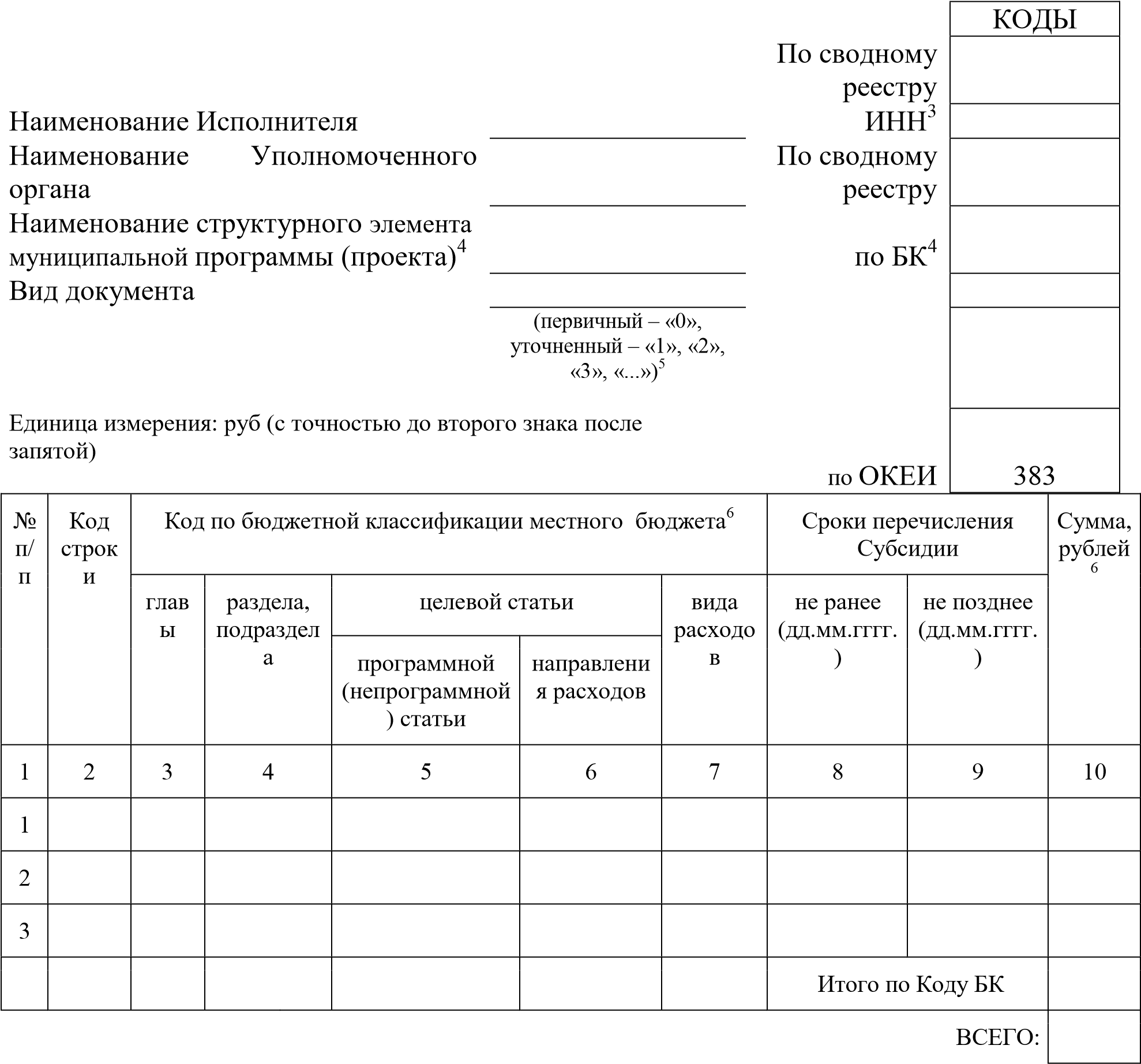 1 Формируется в случае заключения соглашения об оказании муниципальных услуг в социальной сфере, заключенного по результатам конкурса.Указывается в случае заключения Дополнительного соглашения к Соглашению. Заполняется в случае, если Исполнителем является физическое лицо. Указывается в случае, если Субсидия предоставляется в целях достижения результатов (выполнения мероприятий) структурных элементов муниципальной программы (результатов федерального проекта). В кодовой зоне указываются 4 и 5 разряды целевой статьи расходов федерального бюджета. При представлении уточненного плана-графика указывается номер очередного внесения изменения в приложение (например, «1», «2», «3», «...»). Указывается в соответствии с пунктом 2.4 Соглашения.Приложение № 4 к типовой форме соглашения, заключаемого по результатам отбора исполнителей муниципальных услуг в социальной сфере Расчет средств Субсидии, подлежащих возврату в местный бюджет Наименование Уполномоченного органа________________________________________________ Наименование Исполнителя __________________________________________________________ 1	 Формируется на основании информации, включенной в пункт 1 Информации об условиях оказания 	муниципальных услуг в социальной сфере, включенных в муниципальный социальный заказ на оказание муниципальных услуг в социальной сфере (далее – Информация об условиях оказания услуг). Указывается в соответствии с данными из графы 18 отчета об исполнении Соглашения, представляемого в соответствии с пунктом 4.3.8.3 или 4.3.8.4 Соглашения. Формируется на основании информации, включенной в пункт 2 Информации об условиях оказания услуг. Рассчитывается как произведение значений в графах 11 и 12 настоящего Расчета. Указываются нарушения, выявленные Уполномоченным органом по результатам проведения проверки в соответствии с пунктом 4.1.8 Соглашения. Указывается в соответствии с данными из графы 17 отчета об исполнении Соглашения, представляемого в соответствии с пунктом 4.3.8.3 или 4.3.8.4 Соглашения. Рассчитывается как произведение значений в графе 12 и объема оказания Услуги (Услуг определенного исходя из количества потребителей услуг, в отношении которых не достигнуты показатели, характеризующие качество оказания Услуги (Услуг), и (или) выявлены нарушения стандарта (порядка) оказания Услуги (Услуг) или требований к условиям и порядку оказания такой(их) Услуги (Услуг), предусмотренных пунктом 3 части 1 статьи 4 Федерального закона «О государственном (муниципальном) социальном заказе на оказание государственных (муниципальных) услуг в социальной сфере» (далее – Федеральный закон).8  Включается на основании решения о возмещения потребителю услуг вреда, причиненного его жизни и (или) здоровью, принятого Уполномоченным органом на основании части 8 статьи 21 Федерального закона, в случае принятия такого решения. 9 Рассчитывается как сумма граф 13, 19 и 20 настоящего Расчета. Приложение № 5 к типовой форме соглашения, заключаемого по результатам отбора исполнителей муниципальных услуг в социальной сфере Отчет об исполнении соглашения, заключаемого по результатам отбора исполнителя муниципальных услуг в социальной сфере 	на "___" _____________ 20___ г. 	 Наименование Исполнителя _____________________________________                                                                                                                                                            (указывается полное наименование Исполнителя)Организационно - правовая форма Исполнителя______________________________________________________________Уполномоченный  орган ________________________________________                        (указывается полное наименование  уполномоченного органа) Направление	 деятельности _____________________________________Периодичность2_______________________________________________	Сведения о фактических показателях, характеризующих объем и качество оказания муниципальной услуги (муниципальных услуг, составляющих укрупненную муниципальную услугу) на «___»________20____ годНаименование укрупненной муниципальной услуги___________________________Руководитель                              _____________________    ___________________    _____________________  (уполномоченное лицо)                                       (должность)                                                (подпись)                             (расшифровка подписи) "____" ____________ 20____ г.__________ 1	Указывается в соответствии с утвержденным социальным заказом. Указывается 9 месяцев в случае предоставления отчета в соответствии с пунктом 4.3.8.3 Соглашения или один год в случае предоставления отчета в соответствии с пунктом 4.3.8.4 Соглашения. Определяется как разница Графы 10 Отчета и графы 12 пункта 1 Информации об условиях оказания муниципальных услуг в социальной сфере, включенных в муниципальный социальный заказ на оказание муниципальных услуг в социальной сфере, утвержденный органом местного самоуправления города (далее – Информация об условиях оказания услуги). Определяется как разница Графы 15 Отчета и графы 5, 6, 7 или 8 пункта 2 Информации об условиях оказания услуги. Определяется как разница Графы 11 Отчета и графы 13 пункта 1 Информации об условиях оказания. Определяется как разница Графы 16 Отчета и графы 9 пункта 2 Информации об условиях оказания.	Приложение № 6 к типовой форме соглашения, заключаемого по результатам отбора исполнителей муниципальных услуг в социальной сфере Договор об оказании муниципальных услуг в социальной сфере1г. _____________________________(место заключения договора) «____» _________________ 20____ г.                                               № ____________________        (дата заключения договора)                                                                                          (номер договора) _______________________________________________________________________________, (наименование юридического лица (за исключением муниципальных учреждений), фамилия, имя отчество  (при наличии) индивидуального предпринимателя или физического лица) именуемый(ая) в дальнейшем «Исполнитель услуг», в лице _______________________________________________________________________________,    (наименование должности, а также фамилия, имя, отчество (при наличии) лица, представляющего Исполнителя услуг, или уполномоченного им лица) действующего на основании ______________________________________________________ _______________________________________________________________________________, (реквизиты учредительного документа юридического лица, свидетельства о государственной регистрации индивидуального предпринимателя или иной документ, удостоверяющий полномочия) с одной стороны, и _______________________________________________________________, (фамилия, имя, отчество (при наличии), наименование и реквизиты документа  физического лица - потребителя муниципальных услуг в социальной сфере)приживающий(ая) по адресу: ______________________________________________________, (адрес места жительства физического лица - потребителя муниципальных услуг в социальной сфере) именуемый(ая) в дальнейшем «Потребитель услуг», в лице2 _____________________________________________________________________________________________________________,  (фамилия, имя, отчество (при наличии), наименование и реквизиты документа  законного представителя Потребителя услуг) действующего на основании ______________________________________________________, (основание правомочия)проживающего по адресу: _________________________________________________________                                           (указывается адрес места жительства законного представителя  Потребителя услуг)с другой стороны, далее именуемые «Стороны», заключили настоящий Договор о нижеследующем. Предмет Договора Потребитель услуг получает, а Исполнитель услуг обязуется оказать муниципальную(ые) услугу(и) в социальной сфере Потребителю услуг ___________________________________________________________________________________________________(наименование(я) муниципальной(ых) услуги(услуг) в социальной сфере в соответствии с Соглашением)  (далее – Услуга (Услуги)),в соответствии с условиями ее оказания, определенные разделом II настоящего Договора. Услуга (Услуги) оказывается(ются)___________________________________________ ________________________________________________________________________________(местонахождение Стороны или объекта, в  отношении которого оказывается Услуга, иное) По результатам оказания Услуг (Услуг) Исполнитель услуг представляет Потребителю услуг акт сдачи-приемки оказанных Услуг, подписанный Исполнителем, составленный по форме, согласованной Сторонами, который является неотъемлемой частью настоящего Договора3.  Условия оказания Услуги (Услуг)42.1. 	Услуга 	(Услуги) 	оказывается(ются) 	в 	соответствии 	с _______________________________________________________________________________5: _________________________________________________________________________; _________________________________________________________________________. 2.2. Качество оказания Услуги (Услуг) и ее (их) результат должен соответствовать следующим обязательным требованиям: 2.2.1. __________________________________________________________________________; 2.2.2. __________________________________________________________________________. Взаимодействие Сторон3.1. Исполнитель услуг обязуется: предоставлять Потребителю услуг Услугу (Услуги) надлежащего качества в соответствии с нормативными правовыми актами, устанавливающими стандарт (порядок) оказания муниципальных услуг в социальной сфере, а при отсутствии такого нормативного правового акта - в соответствии с требованиями к оказанию муниципальных услуг в социальной сфере, устанавливаемыми Уполномоченным органом, и настоящим Договором; предоставлять бесплатно в доступной форме Потребителю услуг (законному представителю Потребителя услуг) информацию о его правах и обязанностях, о видах Услуги (Услуг), которые оказываются Потребителю услуг, и показателях качества и (или) объема их оказания, о реквизитах нормативного правового акта, устанавливающего стандарт (порядок) оказания муниципальных услуг в социальной сфере, а при отсутствии такого нормативного правового акта - о требованиях к условиям и порядку оказания муниципальных услуг в социальной сфере, установленных уполномоченным органом, о сроках, порядке и об условиях предоставления Услуги, о ценах (тарифах) на эти услуги и об их стоимости для потребителей услуг (в случае, если законодательством Российской Федерации предусмотрено оказание Услуги (Услуг) за частичную плату) либо о возможности получать их бесплатно; использовать информацию о потребителях услуг в соответствии с установленными законодательством Российской Федерации в области персональных данных требованиями к защите обрабатываемых персональных данных; своевременно информировать Потребителя услуг об изменении порядка и условий предоставления Услуги (Услуг), оказываемой(ых) в соответствии с настоящим Договором; вести учет Услуг, оказанных Потребителю услуг; 6._______________________________________________________6. Исполнитель вправе: требовать от Потребителя услуг соблюдения условий настоящего Договора; получать от Потребителя услуг информацию (сведения, документы), необходимую для выполнения своих обязательств по настоящему Договору. 3.3. Исполнитель не вправе: ограничивать права, свободы и законные интересы Потребителя услуг (законного представителя Потребителя услуг); применять физическое или психологическое насилие в отношении Потребителей услуг (законного представителя Потребителя услуг), допускать его оскорбление, грубое обращение с ним. передавать исполнение обязательств по настоящему Договору третьим лицам. 3.4. Потребитель услуг (законный представитель Потребителя услуг) обязан: соблюдать сроки и условия, предусмотренные настоящим Договором; представлять сведения и документы, необходимые для предоставления Услуги (Услуг), предусмотренные порядком оказания Услуги (Услуг); своевременно информировать Исполнителя услуг об изменении обстоятельств, обусловливающих потребность в оказании Услуги (Услуг); информировать Исполнителя услуг о возникновении (изменении) обстоятельств, влекущих изменение (расторжение) настоящего Договора; уведомлять Исполнителя услуг об отказе от получения Услуги (Услуг), предусмотренной(ых) настоящим Договором; соблюдать нормативный правовой акт, устанавливающий стандарт (порядок) оказания муниципальных услуг в социальной сфере, а при отсутствии такого нормативного правового акта - требования к оказанию муниципальных услуг в социальной сфере, устанавливаемые Уполномоченным органом;  сообщать Исполнителю услуг о выявленных нарушениях порядка оказания Услуги (Услуг), 3.5. Потребитель услуги (законный представитель Потребителя услуг) вправе: получать надлежащее оказание ему Услуги (Услуг); получать бесплатно в доступной форме информацию о своих правах и обязанностях, видах Услуг, сроках, порядке и об условиях их предоставления, о ценах (тарифах) на эти услуги и об их стоимости для (в случае, если законодательством Российской Федерации предусмотрено оказание Услуги за частичную плату), а также об Исполнителе услуг; отказаться от получения Услуги (Услуг), если иное не установлено федеральными законами; обратиться в Уполномоченный орган с заявлением о неоказании или ненадлежащем оказании Услуги (Услуг) Исполнителем услуг; получить Услугу (Услуг), на оказание которой выдан социальный сертификат, 	в объеме, 	превышающем 	установленный 	социальным сертификатом объем оказания Услуги (Услуг), а также получить такую услугу сверх установленного стандарта в случае, если соответствующим нормативным правовым актом установлен стандарт оказания такой услуги. В случае, если стоимость оказания такой услуги превышает определенный социальным сертификатом объем финансового обеспечения ее оказания, Потребитель услуги (законный 	представитель 	Потребителя 	услуги) возмещает разницу за счет собственных средств в соответствии с размером платы, определенной приложением к настоящему договору7.  _________________________________________________________________________8Стоимость Услуги (Услуг) Стоимость Услуги (Услуг), предусмотренной(ых) настоящим Договором, составляет____________________ рублей в __________________________________________.                            (указывается сумма)                                                               (месяц/квартал/полугодие/год) Потребитель услуги осуществляет оплату Услуги (Услуг) ________________________________________________________________________________(указывается период оплаты, срок оплаты, способ оплаты, либо указать, что Потребитель услуг получает Услугу (Услуги) бесплатно)Ответственность Сторон95.1. Стороны несут ответственность за неисполнение или ненадлежащее исполнение обязательств по настоящему Договору в соответствии с законодательством Российской Федерации. Иные условия 6.1. Иные условия по настоящему Договору: 6.1.1. __________________________________________________________________________; 6.1.2. _________________________________________________________________________10.Заключительные положенияСпоры, возникающие между Сторонами в связи с исполнением настоящего Договора, решаются ими, по возможности, путем проведения переговоров с оформлением соответствующих протоколов или иных документов. При недостижении согласия споры между Сторонами решаются в судебном порядке. Настоящий Договор вступает в силу со дня его подписания Сторонами (если иное не указано в Договоре) и действует до полного исполнения Сторонами своих обязательств по настоящему Договору. Настоящий договор может быть изменен в случае изменения порядка оказания Услуги (Услуг)11. Настоящий Договор может быть расторгнут по инициативе Потребителя услуг в случае неоказания или ненадлежащего оказания Услуги (Услуг) Исполнителем услуг. Настоящий Договор считается расторгнутым со дня уведомления Потребителем услуг Исполнителя услуг об отказе от получения Услуги (Услуг) в случае, предусмотренном пунктом 7.4 настоящего Договора, если иные сроки не установлены настоящим Договором. 7.6.___________________________________________________________________________.12VIII. Адрес, реквизиты и подписи Сторон Приложениек Договору об оказании  муниципальных услуг в социальной сфере от_____________________ №____ Информация об оказании муниципальной(ых) услуги (услуг) в социальной сфере оплата оказания которой(ых) осуществляется Потребителем услуг (законным представителем Потребителя услуг) за счет собственных средств                                      Приложение № 7 к типовой форме соглашения, заключаемого                                                                             по результатам отбора  исполнителей                                                                             муниципальных услуг  в социальной сфере Дополнительное соглашениек Соглашению, заключаемому по результатам отбора исполнителя муниципальных услуг  в социальной сфереот «_____» __________ № ______                           г. _________________________________                                                                                                                         (место заключения соглашения) «__» _____________________ 20____ г.                  № ____________________         (дата заключения соглашения)                                                      (номер соглашения)_______________________________________________________________________________, (наименование органа местного самоуправления города, утверждающего муниципальный социальный заказ на оказание муниципальных услуг в социальной сфере)которому(ой) как получателю средств местного  бюджета доведены лимиты бюджетных обязательств на предоставление субсидий юридическим лицам (за исключением муниципальных учреждений), индивидуальным предпринимателям, а также физическим лицам - производителям товаров, работ, услуг в целях финансового обеспечения исполнения муниципального социального заказа на оказание муниципальных услуг в социальной сфере в соответствии с Федеральным законом «О государственном (муниципальном) социальном заказе на оказание государственных (муниципальных) услуг в социальной сфере» именуемый(ая) в дальнейшем «Уполномоченный органу, влице____________________________________________________________________________ (наименование должности руководителя Уполномоченного органа или уполномоченного им лица)_______________________________________________________________________________, (фамилия, имя, отчество (при наличии) руководителя Уполномоченного органа или уполномоченного им лица)действующего(ей) на основании ___________________________________________________,                                                                          (наименование, дата, номер правового акта или доверенности) с одной стороны, и _______________________________________________________________,                                  (Наименование юридического лица (за исключением муниципальных учреждений)_______________________________________________________________________________,фамилия, имя отчество (при  наличии) индивидуального предпринимателя или физического лица)именуемое в дальнейшем «Исполнитель услуг», в лице ________________________________________________________________________________________________________________ (наименование должности, а также фамилия, имя, отчество (при наличии) лица, представляющего Исполнителя                                                                                                                                                                              услуг, или уполномоченного им лица)действующего(ей) на основании ___________________________________________________________________________________________________________________________________ (реквизиты учредительного документа юридического лица, свидетельства о государственной регистрации индивидуального предпринимателя или иной документ, удостоверяющий полномочия)с другой стороны, далее именуемые «Стороны», в соответствии с пунктом 7.3 Соглашения, заключаемого по результатам отбора исполнителя муниципальных услуг в социальной сфере в целях исполнения муниципального социального заказа на оказание муниципальных услуг в социальной сфере от «__» ______________ №____ (далее – Соглашение) заключили настоящее Дополнительное соглашение к Соглашению о нижеследующем.Внести в Соглашение следующие изменения1: в преамбуле:_________________________________________________________________________; _________________________________________________________________________; в разделе I «Предмет Соглашения»:в пункте 1.1 слова «муниципальный социальный заказ на оказание муниципальных услуг в социальной сфере, утвержденный Уполномоченным органом № ________ от «____» _________ 20__ года» заменить словами «муниципальный социальный заказ на оказание муниципальных услуг в социальной сфере, утвержденный Уполномоченным органом № ________ от «_____» _________ 20__ года»; пункт 1.1.1.2 изложить в следующей редакции: «_____________________________________________________________________________»; 1.2.3. пункт 1.1.1.3 изложить в следующей редакции: «_____________________________________________________________________________»; 1.2.4. пункт 1.2 изложить в следующей редакции: «_____________________________________________________________________________»; в разделе II «Порядок, условия предоставления Субсидии и финансовое обеспечение/возмещение затрат, связанных с оказанием Услуги (Услуг)»: пункт 2. изложить в следующей редакции: «_____________________________________________________________________________»; в абзаце 	____________________ 	пункта 	2.4 	сумму Субсидии в 20__  году______________ (__________________) рублей - по коду БК __________                                                     (сумма прописью)                                                                                (код БК) увеличить/уменьшить на ___________________ рублей2; 1.4. в разделе III «Порядок перечисления Субсидии»: в 	пункте 	3.1.1 	слова 	«в______________________________________________________________________________.» (наименование учреждения Центрального банка Российской Федерации или кредитной организации)заменить словами «в __________________________________________________________________________________________________________________________________________» наименование учреждения Центрального банка Российской Федерации или кредитной организации)в пункте 3.1.1.1 слова «приложении № ___» заменить словами «приложении № ___»; в пункте 3.1.1.2 слова «не позднее ____ рабочего дня» заменить словами «не позднее ____ рабочего дня»; 1.5. в разделе IV «Взаимодействие Сторон»: пункт 4.1.1 изложить в следующей редакции: «_________________________________________________________________»; в пункте 4.1.3 слова «приложением № ___» заменить словами «приложением № ___»; в пункте 4.1.6 слова «не позднее ___ рабочих дней» заменить словами «не позднее ___ рабочих дней»; в пункте 4.1.7 слова «не позднее ___ рабочих дней» заменить словами «не позднее ___ рабочих дней»; в пункте 4.1.9 слова «приложению № ___» заменить словами «приложению № ___»; в пункте 4.1.9.1 слова «не позднее ___ рабочего дня» заменить словами «не позднее ____ рабочего дня»; в пункте 4.1.9.2 слова «не позднее ___ рабочего дня» заменить словами «не позднее ____ рабочего дня»; в пункте 4.1.9.3 слова «не позднее ___ рабочего дня» заменить словами «не позднее ____ рабочего дня»; в пункте 4.1.9.4 слова «не позднее ___ рабочего дня» заменить словами «не позднее ____ рабочего дня»;в пункте 4.1.10 слова «но не более ___________»заменить словами«но не более ___________»;в пункте 4.1.11 слова «в течение ___ рабочих дней» заменить словами «в течение ___ рабочих дней»; в пункте 4.1.12.1. слова «не позднее ___ рабочих дней» заменить словами «не позднее ___ рабочих дней»; в пункте 4.3.2.1 слова «приложении № ___» заменить словами «приложении № ___»; в пункте 4.3.8.2 слова «в течение ___ дней» заменить словами «в течение ___ дней»; в пунктах 4.3.8.3 слова «Приложением № ___» заменить словами «Приложением № ___»; в пункте 4.3.8.4. слова «Приложением № ___» заменить словами «Приложением № ___»; в пункте 4.3.10.1 слова «Приложением № ___» заменить словами «Приложением № ___»; в пункте 4.4.4 слова «в течение ___ рабочих дней» заменить словами «в течение ___ рабочих дней»;  в пункте 4.4.6 слова «в течение ___ рабочих дней» заменить словами «в течение ____ рабочих дней»; 1.6. в разделе VII «Заключительные положения»: 1.6.1. в пункте 7.3 слова «приложению № ______» заменить словами «приложению № ______». 1.6.1. в пункте 7.5.1 слова «приложением № ______» заменить словами «приложением № ______»3. 1.7. Иные положения по настоящему Дополнительному соглашению41.7.1. __________________________________________________________________________; 1.7.2. __________________________________________________________________________. 1.8. раздел VIII «Платежные реквизиты Сторон» изложить в следующей редакции: «VIII. Платежные реквизиты Сторон1.9. приложение № ___ к Соглашению изложить в редакции согласно приложению № ___ к настоящему Дополнительному соглашению, которое является его неотъемлемой частью; 1.10. дополнить приложением № ___ согласно приложению № ___ к настоящему Дополнительному соглашению, которое является его неотъемлемой частью; 1.11. внести изменения в приложение № ___ согласно приложению № ___ к настоящему Дополнительному соглашению, которое является его неотъемлемой частью. Настоящее Дополнительное соглашение является неотъемлемой частью Соглашения. Настоящее Дополнительное соглашение вступает в силу с даты его подписания лицами, имеющими право действовать от имени каждой из Сторон, и действует до полного исполнения Сторонами своих обязательств по настоящему Соглашению. Условия Соглашения, не затронутые настоящим Дополнительным соглашением, остаются неизменными. Иные заключительные положения по настоящему Дополнительному Соглашению: настоящее Дополнительное соглашение заключено Сторонами в форме документа на бумажном носителе в 2 экземплярах, по одному экземпляру для каждой из Сторон; ________________________________________________________________5. Подписи Сторон:______________ Указываются пункты и (или) разделы Соглашения, в которые вносятся изменения.Указываются изменения сумм, подлежащих перечислению: со знаком «плюс» при их увеличении и со знаком «минус» при их уменьшении. Указываются изменения, вносимые в пункты 2.6.1, 2.6.2, 3.1.1.2.1, 3.1.1.2.2, 4.1.1.1. 4.1.1.2., 4.1.15.1, 4.1.15.2, 4.2.3.1, 4.2.3.2, 4.3.3.5.1, 4.3.3.5.2, 4.3.9.1, 4.3.9.2, 4.4.7.1, 4.4.7.2, 5.2.1, 5.2.2, 6.1.1, 6.1.2, 7.5.6 Соглашения, а также иные положения (при наличии). 4 Указываются иные конкретные условия (при необходимости). Приложение № 8 к Типовой форме соглашения, заключаемого  по результатам отбора исполнителей муниципальных  услуг в социальной сфере Дополнительное соглашение о расторжении соглашения заключаемого по результатам отбора  исполнителя муниципальных услуг в социальной сфере  от «______» ____________ № ______г. _________________________________ (место заключения соглашения) «__» _______________________ 20__ г.                          № ___________________             (дата заключения соглашения)                                                            (номер соглашения)     ________________________________________________________________________________ (наименование органа местного самоуправления города, утверждающего муниципальный социальный заказ на оказание муниципальных услуг в социальной сфере)которому(ой) как получателю средств местного  бюджета доведены лимиты бюджетных обязательств на предоставление субсидий юридическим лицам (за исключением муниципальных учреждений), индивидуальным предпринимателям, а также физическим лицам - производителям товаров, работ, услуг в целях финансового обеспечения исполнения муниципального социального заказа на оказание муниципальных услуг в социальной сфере в соответствии с Федеральным законом «О государственном (муниципальном) социальном заказе на оказание государственных (муниципальных) услуг в социальной сфере» именуемый(ая) в дальнейшем«Уполномоченный орган», в лице________________________________________________________________________________(наименование должности руководителя  Уполномоченного органа или  Уполномоченного им лица)_______________________________________________________________, действующего(ей) (фамилия, имя, отчество (при наличии) руководителя Уполномоченного органа или уполномоченного им лица)на основании____________________________________________________________________, (наименование, дата, номер правового акта или доверенности)с одной стороны, и ________________________________________________________________________________, (наименование юридического лица (за исключением муниципальных учреждений), фамилия, имя отчество (при  наличии) индивидуального    предпринимателя или физического лица)именуемое в дальнейшем «Исполнитель услуг», в лице ________________________________________________________________________________ (наименование должности, а также фамилия, имя, отчество (при наличии) лица, представляющего Исполнителя услуг, или уполномоченного им лица)действующего(ей) на основании ____________________________________________________________________________________________________________________________________, (реквизиты учредительного документа юридического лица, свидетельства о государственной регистрации индивидуального предпринимателя или иной документ, удостоверяющий полномочия)с другой стороны, далее именуемые «Стороны», в соответствии с _______________________________________________________________________________________________________(документ, предусматривающий основание для расторжения Соглашения (при наличии)заключили настоящее дополнительное соглашение о расторжении соглашения заключаемого по результатам отбора исполнителя муниципальных услуг в социальной сфере в целях исполнения муниципального социального заказа на оказание муниципальных услуг в социальной сфере, утвержденного органами местного самоуправления города (далее - Соглашение). Соглашение расторгается с даты вступления в силу настоящего дополнительного соглашения о расторжении Соглашения. Состояние расчетов на дату расторжения Соглашения: бюджетное обязательство Уполномоченного органа исполнено в размере __________________ (______________________) рублей по КБК __________________;                          (сумма прописью)                                                         (код КБК) обязательство Исполнителя услуг 	исполнено в 	размере    ________________________ (___________________________________) рублей, соответствующем достигнутым                      (сумма прописью) показателям объема оказания муниципальных услуг в социальной сфере, установленным в отчете об исполнении Соглашения.  Уполномоченный орган в течение «__» дней со дня расторжения Соглашения обязуется перечислить Исполнителю услуг сумму Субсидии в размере: ________________(________________________) рублей1;                                                        (сумма прописью) Исполнитель услуг в течение «__» дней со дня расторжения Соглашения обязуется возвратить Уполномоченному органу в местный бюджет сумму Субсидии в размере ___________________ (_____________________________) рублей2..                                                             (сумма прописью)Стороны взаимных претензий друг к другу не имеют. Настоящее дополнительное соглашение вступает в силу с момента его подписания лицами, имеющими право действовать от имени каждой из Сторон. Обязательства Сторон по Соглашению прекращаются с момента вступления в силу настоящего дополнительного соглашения, за исключением обязательств, предусмотренных пунктами ___________ Соглашения3, которые прекращают свое действие после полного их исполнения. Настоящее дополнительное соглашение заключено Сторонами в форме документа на бумажном носителе в 2 экземплярах, по одному экземпляру для каждой из Сторон. ___________________________________________________________________________4. Платежные реквизиты Сторон Подписи Сторон: __________ 1	Указывается в зависимости от исполнения обязательств, указанных в пунктах 2.1 и 2.2 настоящего дополнительного соглашения. Указывается сумма, определенная расчетом средств Субсидии, подлежащих возврату в местный бюджет, направленном Уполномоченном органом Исполнителю услуг в соответствии с пунктом 4.1.9 Соглашения. Указываются пункты Соглашения (при наличии), предусматривающие условия, исполнение которых предполагается после расторжения Соглашения (например, пункт, предусматривающий условие о предоставлении отчетности). Указываются иные положения (при наличии). Приложение № 9 к Типовой форме соглашения, заключаемого по результатам отбора исполнителей муниципальных услуг в социальной сфереСоциальный заказ на оказание муниципальных услуг в социальной сфере/ наименование (наименование органа местного самоуправления, утвердившего муниципальный юридического лица, фамилия, имя, отчество (при наличии) индивидуального предпринимателя или физического лица1)УВЕДОМЛЕНИЕо расторжении соглашения_____________________________________________________________2 от «__» ___________ 20_____ г. № ______ в одностороннем порядке"__" ___________ 20_____ г. между___________________________________________________________________________, (наименование органа местного самоуправления города, утвердившего муниципальный социальный заказ на оказание муниципальных услуг в социальной сфере)	именуемый 	в 	дальнейшем 	«Уполномоченный 	орган», 	и ________________________________________________________________________________ (наименование юридического лица (за исключением муниципальных учреждений), фамилия, имя, отчество________________________________________________________________________________ (при наличии) индивидуального предпринимателя или физического лица)именуемый в дальнейшем «Исполнитель», было заключено соглашение ___________________________________________________ № ______ (далее – Соглашение).В соответствии с пунктом(ами) ______ Соглашения Исполнитель должен был исполнить следующие обязательства3: _________________________________________________________________________, однако указанные обязательства Получателем не исполнены4. В соответствии с пунктом 7.5 Соглашения Уполномоченный орган вправе в одностороннем порядке расторгнуть Соглашение в случае5________________________________________________________________________________________________________________________________________________________________(причина расторжения Соглашения)В соответствии с пунктом 7.6 Соглашения Исполнитель вправе в одностороннем порядке расторгнуть Соглашение в соответствии с6________________________________________________________________________________(решение суда)В связи с вышеизложенным Уполномоченный орган извещает  Исполнителя, что Соглашение на основании части 2 статьи 450.1 Гражданского кодекса Российской Федерации, части 1 статьи 24 Федерального закона от 13.07.2020 № 189-ФЗ «О государственном (муниципальном) социальном заказе на 	оказание государственных (муниципальных) услуг в социальной сфере» и пунктом 7.6 Соглашения считается расторгнутым с момента5: ________________________________________________________________________________________________________________________________________. В связи с вышеизложенным Исполнитель извещает Уполномоченного органа, что Соглашение на основании части 2 статьи 450.1Гражданского кодекса Российской Федерации, части 4 статьи 24 Федерального закона от 13.07.2020 № 189-ФЗ «О государственном (муниципальном) социальном заказе на оказание государственных (муниципальных) услуг в социальной сфере» и пунктом 7.6 Соглашения считается расторгнутым с момента6подписания______________________________________________________________ настоящего Уведомления. (Уполномоченным органом5/Исполнителем6) 	Руководитель: 									/  	/ (Уполномоченного органа/Исполнителя) 	                (подпись) 	                    	(фамилия, инициалы) 	1 Указывается наименование юридического лица, фамилия, имя, отчество (при наличии) индивидуального предпринимателя или физического лица, являющегося исполнителем муниципальных услуг в социальной сфере (далее - Исполнитель) в случае расторжения соглашения, заключенного по результатам отбора (далее - Соглашение), в одностороннем порядке органом местного самоуправления города, утвердившим муниципальный социальный заказ на оказание муниципальных услуг в социальной сфере (далее – Уполномоченный орган). Указывается наименование Уполномоченного органа, в случае расторжения Соглашения в одностороннем порядке Исполнителем. 2Указывается: «оплату соглашения об оказании муниципальных услуг в социальной сфере, заключенного по результатам конкурса» в случае заключения соглашения по результатам конкурса; «оплату соглашения о финансовом обеспечении (возмещении) затрат, связанных с оказанием муниципальных услуг в социальной сфере в соответствии с социальным сертификатом на получение муниципальной услуги в социальной сфере» в случае заключения соглашения о финансовом обеспечении (возмещении) затрат, связанных с оказанием муниципальных услуг в социальной сфере в соответствии с социальным сертификатом на получение муниципальной услуги в социальной сфере. 3 Указываются неисполненные (исполненные не в полном объеме) обязательства Исполнителя по Соглашению. Предусматривается при расторжении Соглашения в случаях неисполнения Исполнителем обязательств по Соглашению. Включается в случае расторжения Соглашения в одностороннем порядке Уполномоченным органом. Включается в случае расторжения Соглашения в одностороннем порядке Исполнителем.Полное и сокращенное (при наличии) наименование Уполномоченного органа __________________________ Полное и сокращенное (при наличии) наименование Исполнителя  __________________________________ Наименование  Уполномоченного органа ОГРН, ОКТМОНаименование Исполнителя  ОГРН, ОКТМОМесто нахождения: Телефон, факс: Место нахождения: Телефон, факс: ИНН/КПП ИНН/КПП Платежные реквизиты: Платежные реквизиты: Сокращенное (при наличии) наименование Уполномоченного органа __________________________________ Сокращенное (при наличии) наименование Исполнителя  ______________________________________ _______________/ 	________________ 	(подпись) 	(ФИО) ________________/ 	_________________ 	(подпись) 	(ФИО) Наименование Услуги2уникальный номер реестровой записи3Показатель, характеризующий содержание Услуги (Услуг)3Показатель, характеризующий содержание Услуги (Услуг)3Показатель, характеризующий содержание Услуги (Услуг)3Условия (формы) оказания Услуги (Услуг)4Условия (формы) оказания Услуги (Услуг)4Категория потребителей Услуги (Услуг)4Наимено ваниеПоказатель, характеризующий качество оказания Услуги (Услуг)единица измерения Показатель, характеризующий качество оказания Услуги (Услуг)единица измерения Значение показателя, характеризующего качество оказания Услуги (Услуг)5,6Допустимые возможные отклонения показателя, характеризующего качество оказания Услуги  (Услуг)6Наименование Услуги2уникальный номер реестровой записи3_______ (наименованиепоказателя) _______ (наименованиепоказателя) _______ (наименованиепоказателя) _______ (наименованиепоказателя) _______ (наименованиепоказателя) Категория потребителей Услуги (Услуг)4Наимено ваниеПоказатель, характеризующий качество оказания Услуги (Услуг)единица измерения Показатель, характеризующий качество оказания Услуги (Услуг)единица измерения Значение показателя, характеризующего качество оказания Услуги (Услуг)5,6Допустимые возможные отклонения показателя, характеризующего качество оказания Услуги  (Услуг)6Наименование Услуги2уникальный номер реестровой записи3_______ (наименованиепоказателя) _______ (наименованиепоказателя) _______ (наименованиепоказателя) _______ (наименованиепоказателя) _______ (наименованиепоказателя) Категория потребителей Услуги (Услуг)4Наимено ваниеНаимено ваниекод поОКЕИ5Значение показателя, характеризующего качество оказания Услуги (Услуг)5,6Допустимые возможные отклонения показателя, характеризующего качество оказания Услуги  (Услуг)61 2 3 4 5 6 7 8 9 10 11 12 13 Уникальный номерреестровой записи3 Показатель, характеризующий объем оказания Услуги (Услуг)Показатель, характеризующий объем оказания Услуги (Услуг)Показатель, характеризующий объем оказания Услуги (Услуг)Значение показателя, характеризующего  объем оказания Услуги (Услуг)7Значение показателя, характеризующего  объем оказания Услуги (Услуг)7Значение показателя, характеризующего  объем оказания Услуги (Услуг)7Значение показателя, характеризующего  объем оказания Услуги (Услуг)7Допустимые возможныеотклонения от показателей,характеризующ их объемоказания Услуги(Услуг)6,8Значение нормативных затрат на оказаниеУслуги (Услуг)9Значение нормативных затрат на оказаниеУслуги (Услуг)9Значение нормативных затрат на оказаниеУслуги (Услуг)9Значение нормативных затрат на оказаниеУслуги (Услуг)9Уникальный номерреестровой записи3 Наименованиеединица измеренияединица измерения20__ год (очередной финансовы й год)20__ год(1-й год плановогопериода)320__ год(2-й год плановогопериода)320__-20___ годах (на срок оказаниямуниципальной услуги за пределами планового периода)3Допустимые возможныеотклонения от показателей,характеризующ их объемоказания Услуги(Услуг)6,820__ год (очередной финансовы й год)20__ год(1-й год плановогопериода)20__ год(2-й год плановогопериода)20__-20___годах(на срок оказаниямуниципальной услуги за пределами планового периода)Уникальный номерреестровой записи3 НаименованиеНаименование3код поОКЕИ320__ год (очередной финансовы й год)20__ год(1-й год плановогопериода)320__ год(2-й год плановогопериода)320__-20___ годах (на срок оказаниямуниципальной услуги за пределами планового периода)3Допустимые возможныеотклонения от показателей,характеризующ их объемоказания Услуги(Услуг)6,820__ год (очередной финансовы й год)20__ год(1-й год плановогопериода)20__ год(2-й год плановогопериода)20__-20___годах(на срок оказаниямуниципальной услуги за пределами планового периода)1 2 3 4 5 6 7 8 9 10 11 12 13 Уникальный номер реестровой записи3Предельные цены (тарифы) на оплату Услуги (Услуг) потребителем услуг10Предельные цены (тарифы) на оплату Услуги (Услуг) потребителем услуг10Предельные цены (тарифы) на оплату Услуги (Услуг) потребителем услуг10Предельные цены (тарифы) на оплату Услуги (Услуг) потребителем услуг10Порядок установления предельных цен (тарифов) на оплату Услуги (Услуг) потребителем услуг сверх объема финансового обеспечения, предоставляемого в соответствии с настоящим СоглашениемУникальный номер реестровой записи320__ год (очередной финансовый год)20__ год  (1-й год планового периода)20__ год  (2-й год планового периода)20__- 20___годах  (на срок оказания муниципальной услуги за пределами планового периода)Порядок установления предельных цен (тарифов) на оплату Услуги (Услуг) потребителем услуг сверх объема финансового обеспечения, предоставляемого в соответствии с настоящим Соглашением1 2 3 4 5 6 Нормативный правовой акт Нормативный правовой акт Нормативный правовой акт вид принявший орган дата номер наименование 1 2 3 4 5 Способы и формы информирования Состав размещаемой информации Сроки информирования 1 2 3 № п/ п Код строк и Код по бюджетной классификации местного  бюджета  Код по бюджетной классификации местного  бюджета  Код по бюджетной классификации местного  бюджета  Код по бюджетной классификации местного  бюджета  Код по бюджетной классификации местного  бюджета  Сроки перечисления Субсидии  Сроки перечисления Субсидии  Сумма, руб.2 № п/ п Код строк и главы раздела, подраздела целевой статьи целевой статьи вида расходов не ранее (дд.мм.гггг.) не позднее (дд.мм.гггг.) Сумма, руб.2 № п/ п Код строк и главы раздела, подраздела программной (непрограммной) статьи направления расходов вида расходов не ранее (дд.мм.гггг.) не позднее (дд.мм.гггг.) Сумма, руб.2 1 2 3 4 5 6 7 8 9 10 1 2 3  Итого по Коду БК  Итого по Коду БК ВСЕГО: ВСЕГО: № п/ п Уникальныйномер реестров ойзаписи Услуги (Услуг)4 Идентификационный номер социального сертификата4Дата выдачи социальногосертификата5 Дата завершениядействия социальногосертификата5 Объем оказания Услуги (Услуг) 5Объем оказания Услуги (Услуг) 5Объем оказания Услуги (Услуг) 5Объем оказания Услуги (Услуг) 5Объем финансового обеспечения (возмещения) затрат на оказание Услуги (Услуг), руб.6 Объем финансового обеспечения (возмещения) затрат на оказание Услуги (Услуг), руб.6 Объем финансового обеспечения (возмещения) затрат на оказание Услуги (Услуг), руб.6 Объем финансового обеспечения (возмещения) затрат на оказание Услуги (Услуг), руб.6 № п/ п Уникальныйномер реестров ойзаписи Услуги (Услуг)4 Идентификационный номер социального сертификата4Дата выдачи социальногосертификата5 Дата завершениядействия социальногосертификата5 20_ г. 20_ г. 20_ г. за планов ымпериод ом 20_ г. 20_ г. 20_ г. за планов ымпериод ом 1 2 3 4 5 6 7 8 9 10 11 12 13 ИТОГО по услуге _____________________________________ ИТОГО по услуге _____________________________________ ИТОГО по услуге _____________________________________ по КБК___ по КБК___ по КБК___ по КБК___ по КБК___ по КБК___ по КБК___ по КБК___ ИТОГО по услуге _____________________________________ ИТОГО по услуге _____________________________________ ИТОГО по услуге _____________________________________ по КБК___ по КБК___ по КБК___ по КБК___ по КБК___ по КБК___ по КБК___ по КБК___ Наименование Услуги (Услуг)1Уникальный номер реестровой записи1Показатель, характеризующий содержание Услуги (Услуг)1Показатель, характеризующий содержание Услуги (Услуг)1Показатель, характеризующий содержание Услуги (Услуг)1Условия (формы) оказания Услуги (Услуг)1Условия (формы) оказания Услуги (Услуг)1Показатель, характеризующий объем оказанной (ых) Услуги (Услуг)Показатель, характеризующий объем оказанной (ых) Услуги (Услуг)Показатель, характеризующий объем оказанной (ых) Услуги (Услуг)Показатель, характеризующий объем оказанной (ых) Услуги (Услуг)Нормативные затраты на оказание единицы показателя, характеризующего объем оказания Услуги (Услуг)3Объем субсидии подлежащий возврату в местный бюджет в связи с недостижением Исполнителем объема оказания Услуги (Услуг), рублей4Выявленные нарушения стандарта (порядка) оказания Услуги (Услуг) или требований к условиям и порядку оказания такой (их) Услуги (Услуг), предусмотренных пунктом 3 части 4 Федерального закона5Показатель, характеризующий качество оказания Услуги (Услуг)Показатель, характеризующий качество оказания Услуги (Услуг)Показатель, характеризующий качество оказания Услуги (Услуг)Показатель, характеризующий качество оказания Услуги (Услуг)Объем субсидии, подлежащий возврату в местный бюджет в связи с ненадлежащим оказанием Услуги (Услуг), рублей7Объем субсидии, подлежащий возврату в местный бюджет в целях обеспечения исполнения обязательств Исполнителя по возмещению потребителю услуг вреда, причиненного его жизни и (или) здоровью, рублей8Объем субсидии, подлежащий возврату в местный бюджет, рублей9Наименование Услуги (Услуг)1Уникальный номер реестровой записи1Показатель, характеризующий содержание Услуги (Услуг)1Показатель, характеризующий содержание Услуги (Услуг)1Показатель, характеризующий содержание Услуги (Услуг)1Условия (формы) оказания Услуги (Услуг)1Условия (формы) оказания Услуги (Услуг)1Наименование1единица измеренияединица измеренияотклонение, превышающее предельные допустимые возможные отклонения от показателя, характеризующего объем муниципальной услуги2Нормативные затраты на оказание единицы показателя, характеризующего объем оказания Услуги (Услуг)3Объем субсидии подлежащий возврату в местный бюджет в связи с недостижением Исполнителем объема оказания Услуги (Услуг), рублей4Выявленные нарушения стандарта (порядка) оказания Услуги (Услуг) или требований к условиям и порядку оказания такой (их) Услуги (Услуг), предусмотренных пунктом 3 части 4 Федерального закона5наименованиеЕдиница измеренияЕдиница измеренияОтклонение, превышающее предельные допустимые возможные отклонения от показателя, характеризующего качество оказания Услуги (Услуг)Объем субсидии, подлежащий возврату в местный бюджет в связи с ненадлежащим оказанием Услуги (Услуг), рублей7Объем субсидии, подлежащий возврату в местный бюджет в целях обеспечения исполнения обязательств Исполнителя по возмещению потребителю услуг вреда, причиненного его жизни и (или) здоровью, рублей8Объем субсидии, подлежащий возврату в местный бюджет, рублей9Наименование Услуги (Услуг)1Уникальный номер реестровой записи1______(наименование показателя)____(наименование показателя)________(наименование показателя)_____(наименование показателя)____(наименование показателя)Наименование1наименованиеКод по ОКЕИ1отклонение, превышающее предельные допустимые возможные отклонения от показателя, характеризующего объем муниципальной услуги2Нормативные затраты на оказание единицы показателя, характеризующего объем оказания Услуги (Услуг)3Объем субсидии подлежащий возврату в местный бюджет в связи с недостижением Исполнителем объема оказания Услуги (Услуг), рублей4Выявленные нарушения стандарта (порядка) оказания Услуги (Услуг) или требований к условиям и порядку оказания такой (их) Услуги (Услуг), предусмотренных пунктом 3 части 4 Федерального закона5наименованиенаименование1Код по ОКЕИ1Отклонение, превышающее предельные допустимые возможные отклонения от показателя, характеризующего качество оказания Услуги (Услуг)Объем субсидии, подлежащий возврату в местный бюджет в связи с ненадлежащим оказанием Услуги (Услуг), рублей7Объем субсидии, подлежащий возврату в местный бюджет в целях обеспечения исполнения обязательств Исполнителя по возмещению потребителю услуг вреда, причиненного его жизни и (или) здоровью, рублей8Объем субсидии, подлежащий возврату в местный бюджет, рублей9123456789101112131415161718192021КОДЫ ДатаКод по сводному рееструпо ОКПОКод по ОКОПФглава БКУникальный номер реестровой записи1Наименование Услуги (Услуг)1Условия (формы) оказания Услуги (Услуг)1Категории потре-бителей  услуги (Услуг)1Год определения исполнителя услуг1Место оказания услуги (Услуг)1Показатель, характеризующий качество оказания Услуги (Услуг) Показатель, характеризующий качество оказания Услуги (Услуг) Показатель, характеризующий качество оказания Услуги (Услуг) Значение фактическогопоказателя, характе-ризующего качество оказания Услуги (Услуг) Фактическое откло-нениеот показателя, ха-рактери-зующего качество оказания Услуги (Услуг)3Показатель, характеризующий объем оказания Услуги (Услуг)Показатель, характеризующий объем оказания Услуги (Услуг)Показатель, характеризующий объем оказания Услуги (Услуг)Значение фактического показателя, характеризующего объем оказания Услуги (Услуг)Фактическое отклонение от показателя, характеризующего объем оказания Услуги (Услуг)Отклонение, превышающее предельные допустимые возможные отклонения от  показателя характеризующего качество оказания Услуги (Услуг)5Отклонение, превышающее предельные допустимые возможные отклонения от  показателя характеризующего качество оказания Услуги (Услуг)6Причина превышенияУникальный номер реестровой записи1Наименование Услуги (Услуг)1Условия (формы) оказания Услуги (Услуг)1Категории потре-бителей  услуги (Услуг)1Год определения исполнителя услуг1Место оказания услуги (Услуг)1наиме-нование показателя1единица измерения единица измерения Значение фактическогопоказателя, характе-ризующего качество оказания Услуги (Услуг) Фактическое откло-нениеот показателя, ха-рактери-зующего качество оказания Услуги (Услуг)3наиме-нование показателя1единица измерения единица измерения Значение фактического показателя, характеризующего объем оказания Услуги (Услуг)Фактическое отклонение от показателя, характеризующего объем оказания Услуги (Услуг)Отклонение, превышающее предельные допустимые возможные отклонения от  показателя характеризующего качество оказания Услуги (Услуг)5Отклонение, превышающее предельные допустимые возможные отклонения от  показателя характеризующего качество оказания Услуги (Услуг)6Причина превышенияУникальный номер реестровой записи1Наименование Услуги (Услуг)1Условия (формы) оказания Услуги (Услуг)1Категории потре-бителей  услуги (Услуг)1Год определения исполнителя услуг1Место оказания услуги (Услуг)1наиме-нование показателя1наименование1код поОКЕИ1Значение фактическогопоказателя, характе-ризующего качество оказания Услуги (Услуг) Фактическое откло-нениеот показателя, ха-рактери-зующего качество оказания Услуги (Услуг)3наиме-нование показателя1наименование1Код поОКЕИ1Значение фактического показателя, характеризующего объем оказания Услуги (Услуг)Фактическое отклонение от показателя, характеризующего объем оказания Услуги (Услуг)Отклонение, превышающее предельные допустимые возможные отклонения от  показателя характеризующего качество оказания Услуги (Услуг)5Отклонение, превышающее предельные допустимые возможные отклонения от  показателя характеризующего качество оказания Услуги (Услуг)6Причина превышения1 2 3 4 5 6 7 8 9 10 11 12 13 14 15 16 17 18 19 х х х х х х х х х х х х х х х х х х х х х х х х х х х х х х х х х х х х х х х х х х х х х х х х х х х х х х х х х х х х х х х х х х х Исполнитель услуг Потребитель услуг (законный представитель Потребителя услуг) Наименование Исполнителя услуг Фамилия, имя, отчество (при наличии) Потребителя услуг (законного представителя Потребителя услуг) ОГРН, ОКТМОДанные документа, удостоверяющего личность Потребителя услуг (законного ИНН/КПП  представителя Потребителя услуг) Место нахождения: Место жительства Потребителя услуг: Платежные реквизиты: Платежные реквизиты (при наличии): Наименование учреждения Банка России, БИК Расчетный (корреспондентский) счет ___________________/____________________      (подпись)                             (ФИО)_____________________/______________________     (подпись)                                    (ФИО)№ п/п Наименованиемуниципальной(ых) услуги (услуг) в социальной сфере (далее – Услуга (Услуги))Размер оплаты, осуществляемойПотребителем услуг (законным представителемПотребите ля услуг) за счет собственныхсредств, рубльПоказатель, характеризующий объем оказания Услуги (Услуг)Показатель, характеризующий объем оказания Услуги (Услуг)Показатель, характеризующий объем оказания Услуги (Услуг)Значение показателя объема оказания Услуги (Услуг), превышающийсоответствующийпоказатель, определенный социальнымсертификатомПоказатель, характеризующий качество оказания Услуги (Услуг)Показатель, характеризующий качество оказания Услуги (Услуг)Показатель, характеризующий качество оказания Услуги (Услуг)Значение показателя,характеризующегокачество оказания Услуги (Услуг) превышающеесоответствующийпоказатель, определенный социальны м сертификатомЗначение показателя, превышающегостандарт оказания Услуги (Услуг)№ п/п Наименованиемуниципальной(ых) услуги (услуг) в социальной сфере (далее – Услуга (Услуги))Размер оплаты, осуществляемойПотребителем услуг (законным представителемПотребите ля услуг) за счет собственныхсредств, рубльнаименованиепоказателяединица измеренияединица измеренияЗначение показателя объема оказания Услуги (Услуг), превышающийсоответствующийпоказатель, определенный социальнымсертификатомнаименованиепоказателяединицаизмерениянаименованиекод поОКЕИЗначение показателя,характеризующегокачество оказания Услуги (Услуг) превышающеесоответствующийпоказатель, определенный социальны м сертификатомЗначение показателя, превышающегостандарт оказания Услуги (Услуг)№ п/п Наименованиемуниципальной(ых) услуги (услуг) в социальной сфере (далее – Услуга (Услуги))Размер оплаты, осуществляемойПотребителем услуг (законным представителемПотребите ля услуг) за счет собственныхсредств, рубльнаименованиепоказателянаименованиекод поОКЕИ Значение показателя объема оказания Услуги (Услуг), превышающийсоответствующийпоказатель, определенный социальнымсертификатомнаименованиепоказателяединицаизмерениянаименованиекод поОКЕИЗначение показателя,характеризующегокачество оказания Услуги (Услуг) превышающеесоответствующийпоказатель, определенный социальны м сертификатомЗначение показателя, превышающегостандарт оказания Услуги (Услуг)Полное и сокращенное (при наличии) наименование Уполномоченного органа __________________________ Полное и сокращенное (при наличии) наименование Исполнителя  __________________________________ Наименование _______________________                                  (Уполномоченного органа) ОГРН, ОКТМОНаименование Исполнителя  ОГРН, ОКТМОМесто нахождения: Место нахождения: ИНН/КПП ИНН/КПП Платежные реквизиты: Платежные реквизиты:»Полное и сокращенное (при наличии) наименование Уполномоченного органа __________________________________Полное и сокращенное (при наличии) наименование Уполномоченного органа __________________________________Полное и сокращенное (при наличии) наименование Исполнителя  ______________________________________Полное и сокращенное (при наличии) наименование Исполнителя  ______________________________________________________/ (подпись) _________________ (ФИО) ________________/ (подпись) _________________ (ФИО) Полное и сокращенное (при наличии) наименование Уполномоченного органа __________________________Полное и сокращенное (при наличии) наименование Исполнителя  __________________________________Наименование Уполномоченного органаОГРН, ОКТМОНаименование Исполнителя  ОГРН, ОКТМОМесто нахождения:Место нахождения:ИНН/КППИНН/КПППлатежные реквизиты: Платежные реквизиты: Сокращенное наименование Уполномоченного органа Сокращенное наименование  Исполнителя услуг ________________/ _________________ 	(подпись) 	(ФИО) ________________/ _________________ 	(подпись) 	(ФИО) 